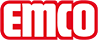 emco Bauemco MARSCHALL Premium Large Con inserción Maximus Image Logo y borde raspador 517 PSL Maximus Image KModelo517 PSL Maximus Image KCargaextremoPerfil portadorPerfiles reforzados de aluminio rígido con aislamiento acústico interiorColor de perfil portanteCon suplemento, disponible anodizado EV3 oro, C33 bronce, C35 negro o C31 acero inoxidableAltura aprox. (mm)17Superficie de tránsitoEncastrado, las inserciones robustas MAXIMUS con certififcación de calidad Bfl-S1 (son recubrimientos clean-off compuestos de filamentos especiales de poliamida 100%)Distancia entre perfiles estándar (mm) aprox.5 , distanciador de gomaPuertas giratoriasPara puertas giratorias, nuestras alfombras de entrada están disponibles con una distancia entre perfiles de 3 mm según DIN EN 16005.ColoresI350 gris azuladoI80 burdeosI260 marrónI380 gris oscuroI210 verde oscuroI120 moradoI30 amarillo naranjaI20 amarilloI420 oroI270 grafitoI340 beige agrisadoI370 grisI250 verdeI170 azul claroI360 gris claroI440 verde claroI90 rojo claroI100 cerezaI430 salmónI230 verde hojaI290 azul luminosoI110 lilaI140 magentaI200 azul marinoI330 castañoI220 mentaI40 naranjaI70 rojo óxidoI180 petróleoI150 melocotónI310 pardo corzoI60 rojoI160 azul royalI320 arenaI240 verde cañaI390 negroI300 plataI190 esmeraldaI280 azul aceroI410 gris aceroI450 atardecerI50 terracottaI130 uvaI400 blanco*I10 limónColores especialesMás colores seleccionables en nuestra actual colección de limpiezaReacción al fuegoComportamientodelainstalaciónante incendios segúnlanormaEN13 501enBfl-s1.Uniónmediante cable de acero plastificadoGarantía5 años de garantíaLas condiciones de la garantía se pueden consultar en:Instalación certificada según TÜV PROFiCERT- product Interior (Standard).Clasificación francesa VOCLEEDv4 (outside North America)BREAM Exemplary LevelReglamento belga VOCAgBBMVV TB anexo 8,9 / ABGMaterial acumulado100 % PA 6.6 (Poliamida)clase de exigenciaInserción adecuada al objeto 33DimensionesAncho de alfombra:……….mm (longitud de barra)Fondo de alfombra:……mm (dirección de movimiento)Datos BIMLos datos BIM están disponibles para descargar en https://www.emco-bau.com/pim/bim-daten-GER.zipContactoemco Spain SLU Ctra. de L‘Hospitalet, Núm. 147 City Parc - Edif Atenas, 2º, 2ª 08940 Cornellà de Llobregat (Barcelona) T 93 241 14 25 – F 93 251 61 32 e-mail: info.es@emco.de · www.emco-bau.com/es/